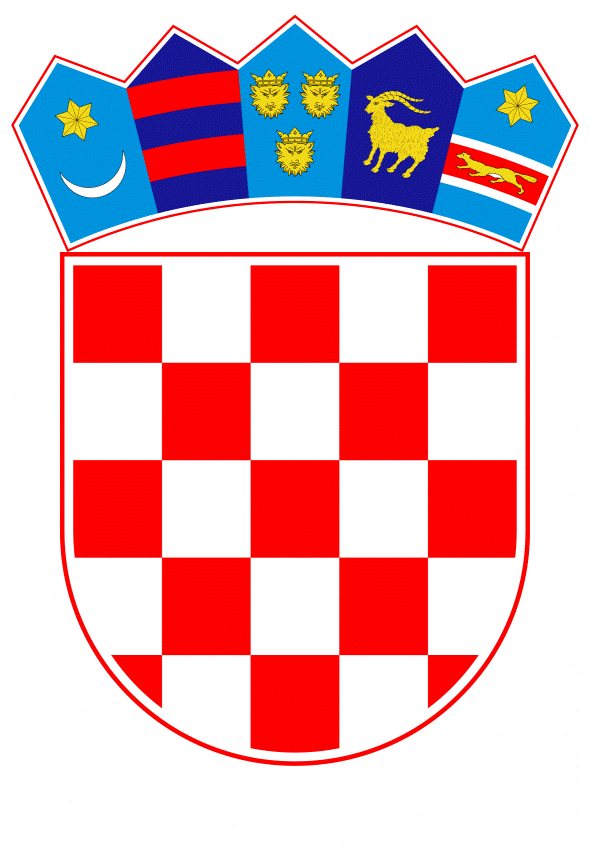 VLADA REPUBLIKE HRVATSKEZagreb, 7. lipnja 2023. ______________________________________________________________________________________________________________________________________________________________________________________________________________________________Banski dvori | Trg Sv. Marka 2  | 10000 Zagreb | tel. 01 4569 222 | vlada.gov.hr										PRIJEDLOGKLASA:URBROJ:   Zagreb,       						PREDSJEDNIKU HRVATSKOGA SABORAPREDMET: 	Zastupničko pitanje Dragane Jeckov, u vezi s reguliranjem sustava dječjeg doplatka - odgovor Vlade 	Zastupnica u Hrvatskome saboru, Dragana Jeckov, postavila je, sukladno s člankom 140. Poslovnika Hrvatskoga („Narodne novine“, br. 81/13., 113/16., 69/17., 29/18., 53/20., 119/20. - Odluka Ustavnog suda Republike Hrvatske i 123/20.), zastupničko pitanje u vezi s reguliranjem sustava dječjeg doplatka.		Na navedeno zastupničko pitanje Vlada Republike Hrvatske daje sljedeći odgovor: 		Stvaranje povoljnijih ekonomskih uvjeta za obitelji prioritet je Programa Vlade Republike Hrvatske 2020. - 2024. uslijed kojeg je ove godine i planirano donošenje izmjena i dopuna Zakona o doplatku za djecu, što je najavljeno u Planu zakonodavnih aktivnosti za 2023. godinu. 	Eventualno potrebna dodatna obrazloženja u vezi s pitanjem zastupnice dat će državna tajnica Središnjeg državnog ureda za demografiju i mlade Željka Josić, dr. med.									PREDSJEDNIK	mr. sc. Andrej PlenkovićPredlagatelj:Središnji državni ured za demografiju i mlade Predmet:Verifikacija odgovora na zastupničko pitanje Dragane Jeckov, u vezi s reguliranjem sustava dječjeg doplatka